晋城市教育局行政职权运行流程图                                        晋城市教育局行政职权廉政风险防控图行政处罚类职权运行流程图	行政处罚类职权廉政风险防控图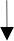 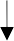 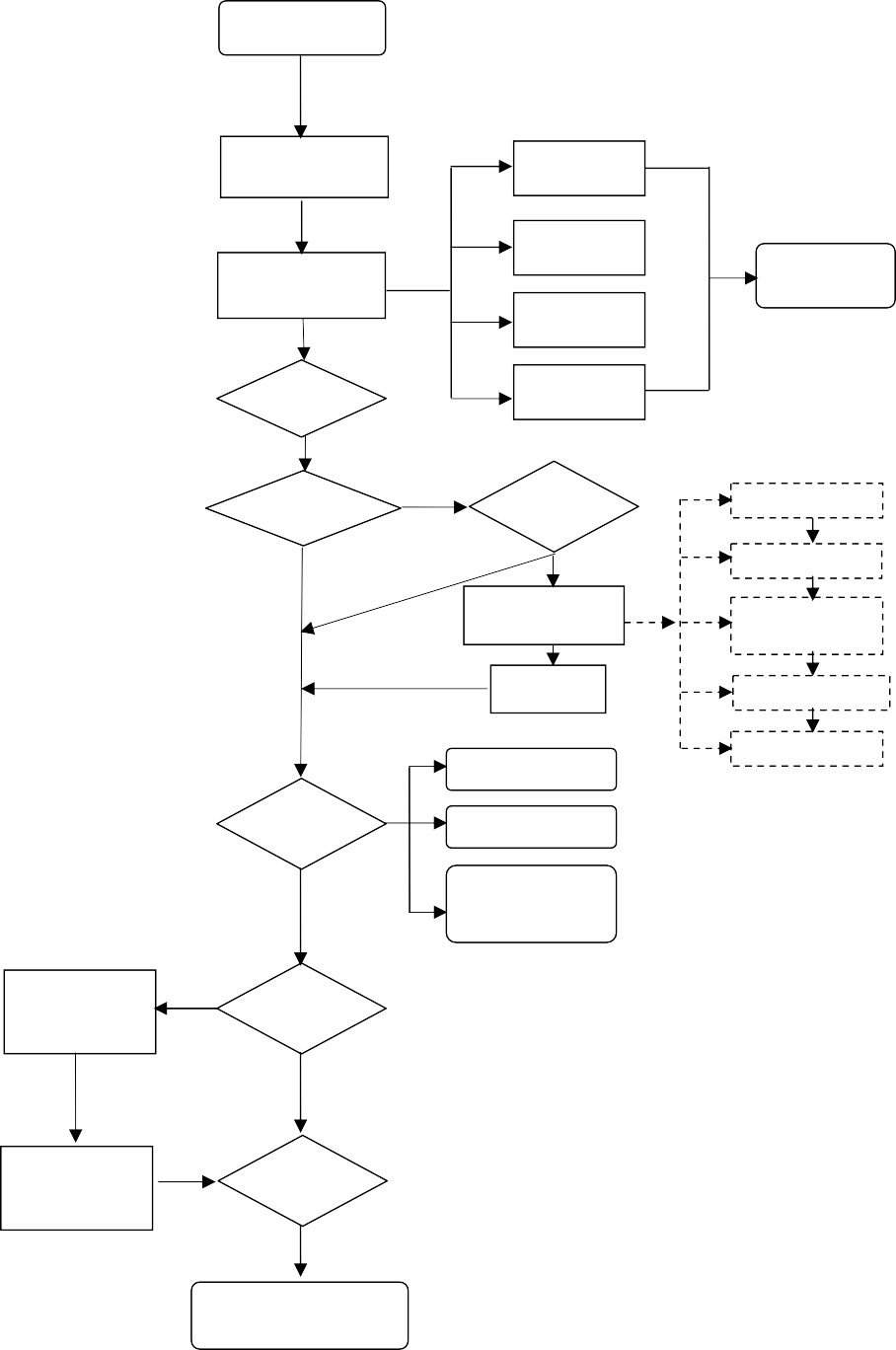 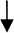 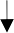 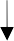 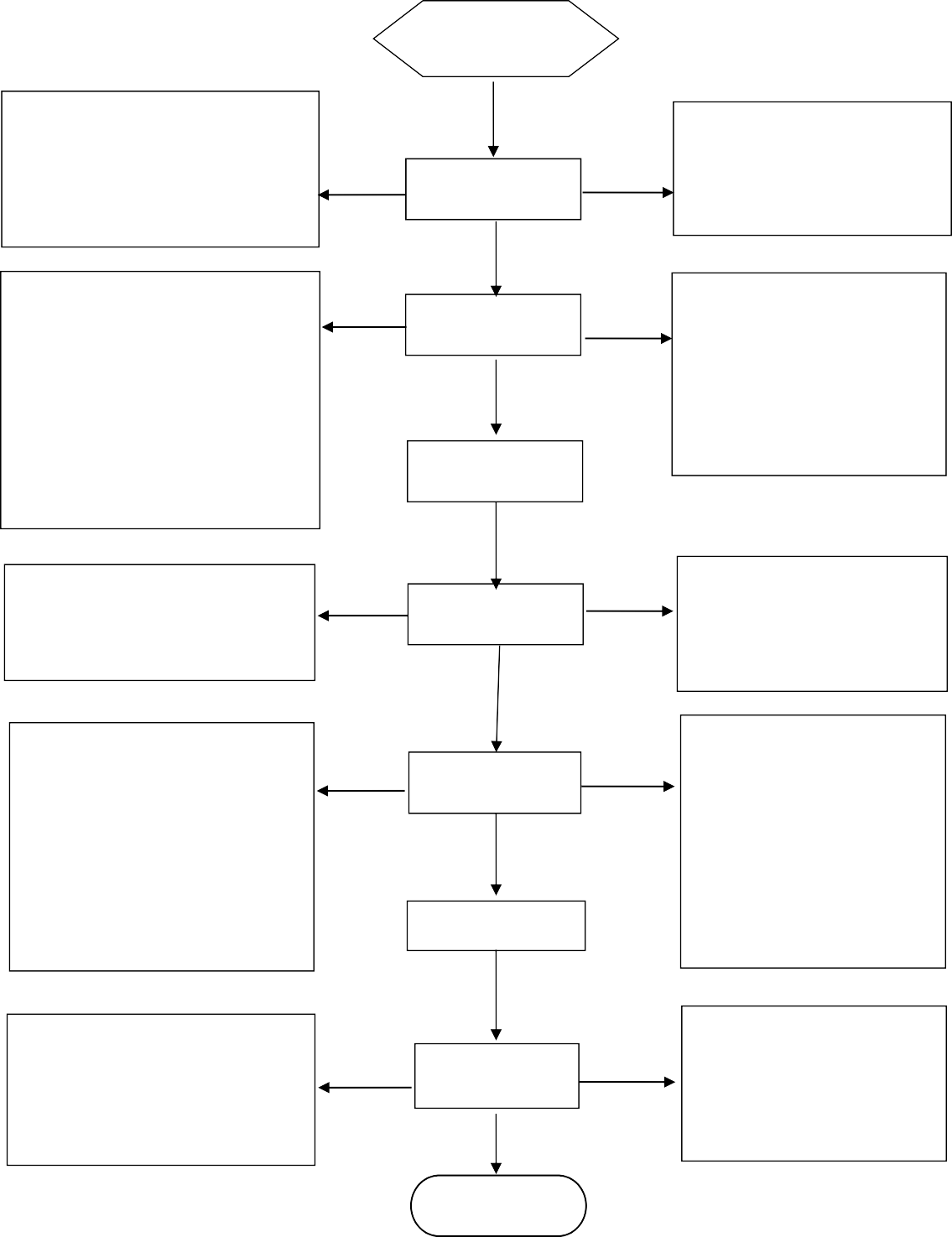 行政确认类职权运行流程图                                            行政确认类职权廉政风险防控图教师职称评审                                                             教师职称评审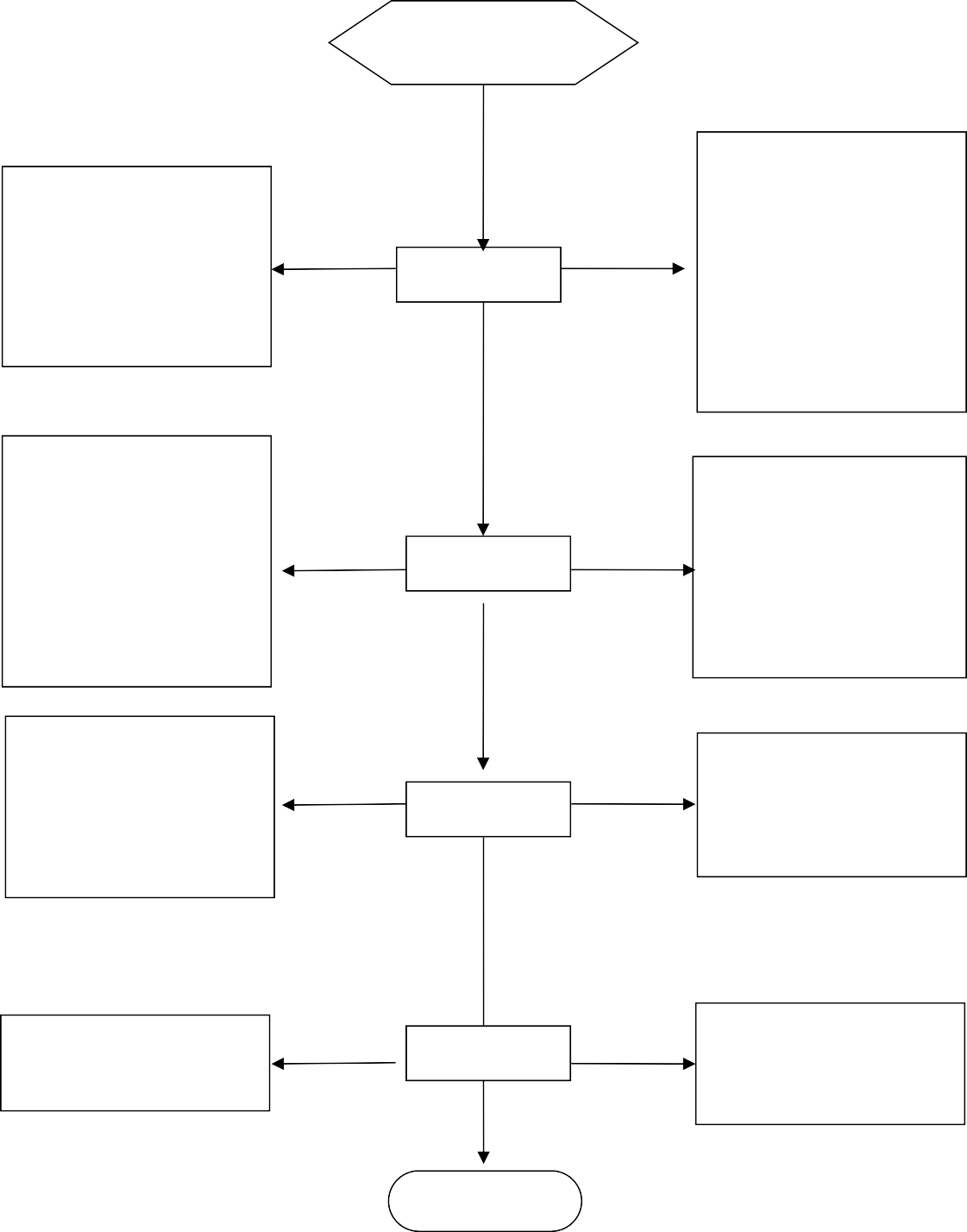 行政奖励类职权运行流程图	行政奖励类职权廉政风险防控图未通过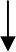 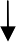 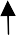 承办机构：市教育局各相关科室监督电话：2066125其他权力类职权运行流程图教师资格定期注册其他权力职权廉政风险防控图教师资格定期注册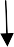 不通过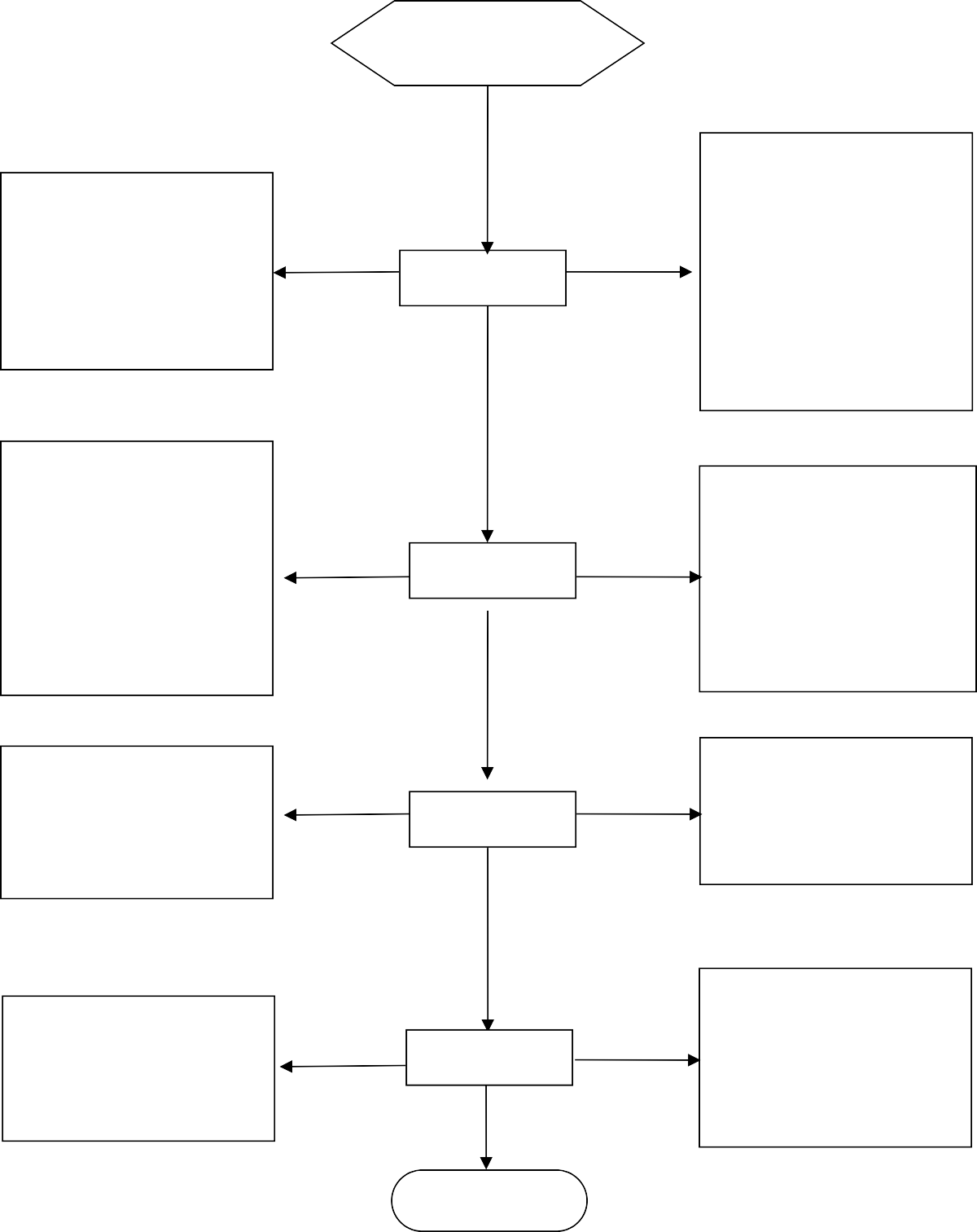 承办机构：市教育局组织人事科服务电话：2066119监督电话：2066125其他权力类职权运行流程图对民办学校年检其他权力职权廉政风险防控图对民办学校年检不通过承办机构：市教育局成人教育科服务电话：2066138监督电话：2066125其他权力类职权运行流程图校车使用的前置审查其他权力职权廉政风险防控图校车使用的前置审查不予受理（告知理由、救济权利）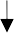 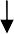 ..承办机构：市教育局校园安全办公室服务电话：2066128监督电话：2066125其他权力类职权运行流程图学生伤害事故调解其他权力职权廉政风险防控图学生伤害事故调解承办机构：市教育局校园安全办公室服务电话：2066128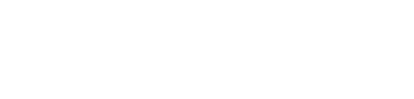 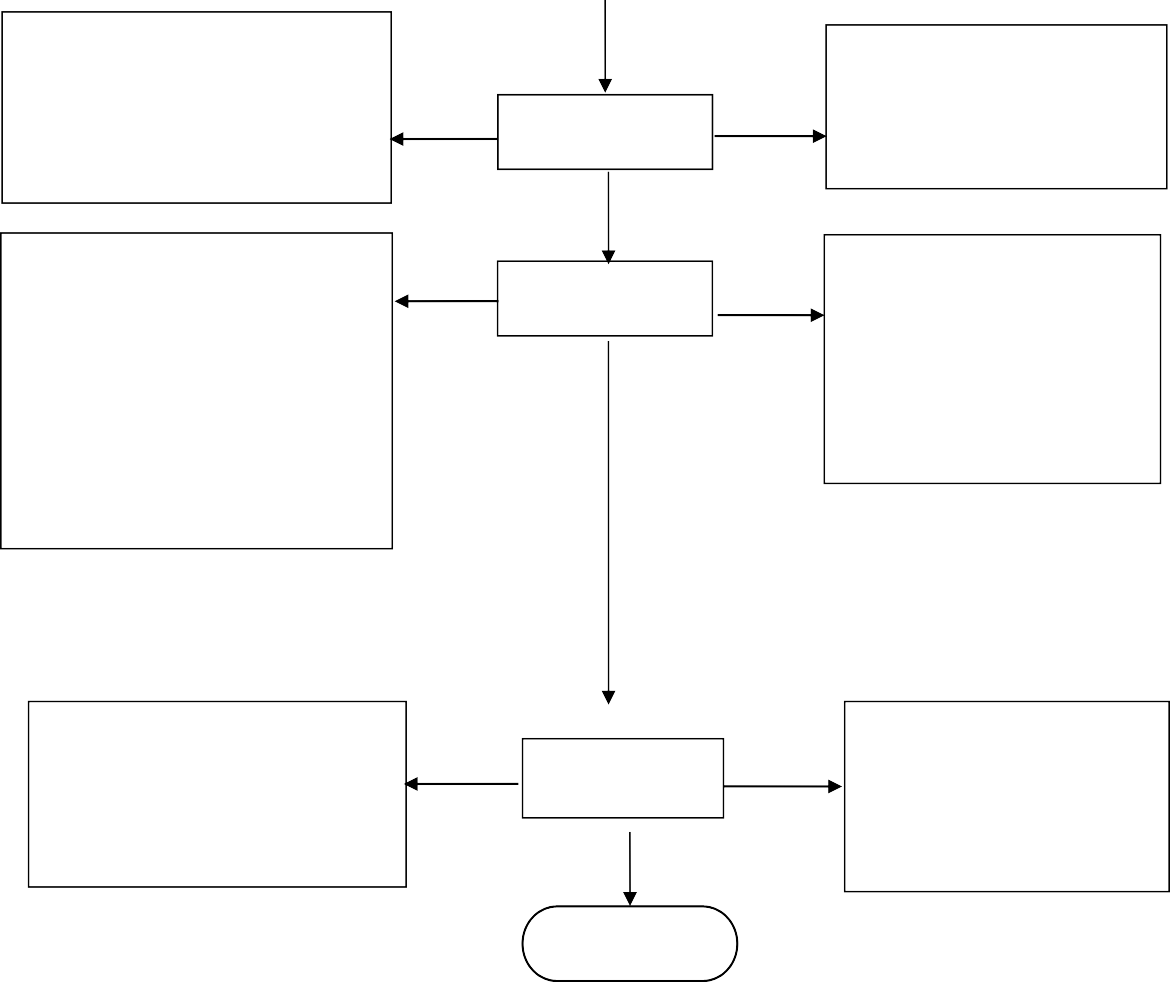 监督电话：2066125其他权力类职权运行流程图学校发生传染病疫情等公共卫生事件的处置其他权力职权廉政风险防控图学校发生传染病疫情等公共卫生事件的处置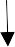 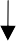 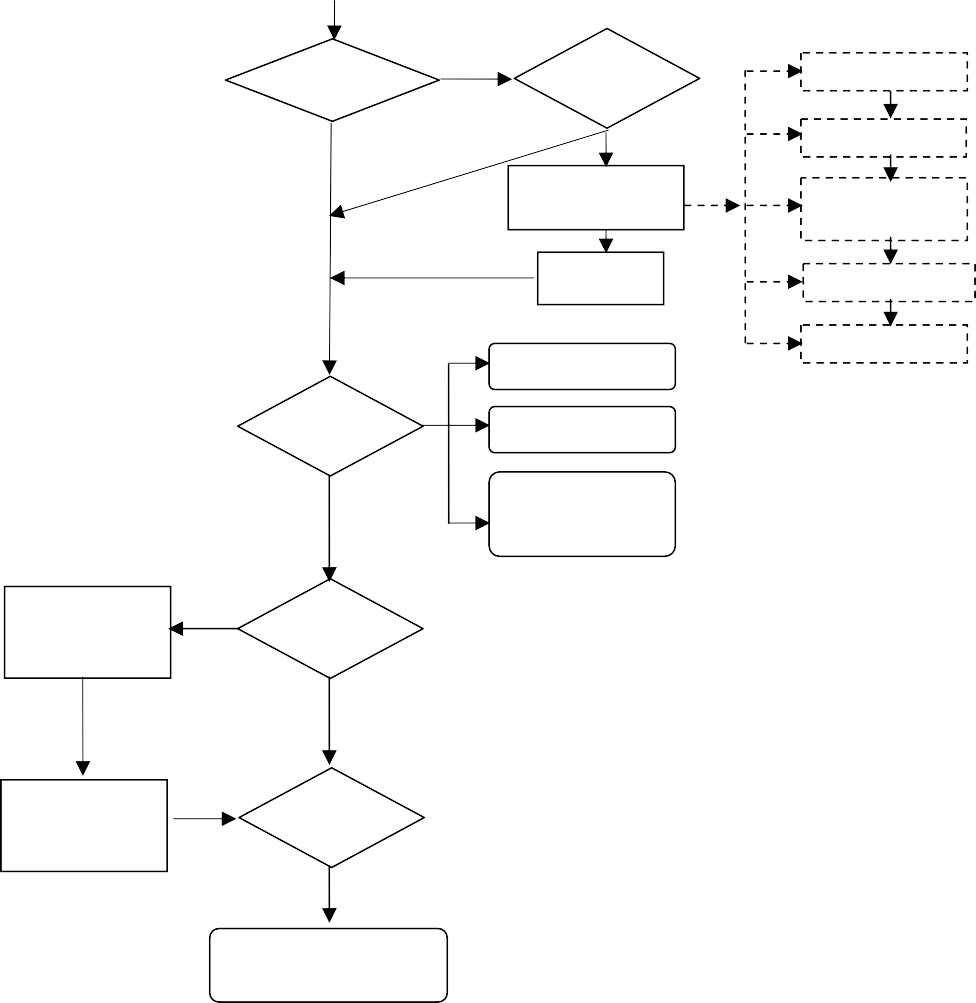 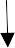 - 146 -